Science Policy Committee 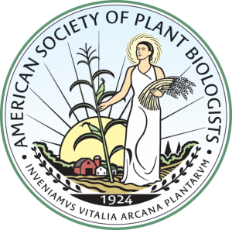 American Society of Plant BiologistsMinutes of Committee meeting, January 28, 2021 at 3:00 PM ET  Via RingCentral (Password: 010165):  https://meetings.ringcentral.com/j/1481997507?pwd=a1FrTWl3NnZwYlE3dFErSVIwMWs3QT09COMMITTEE MEMBERS:SPC Chair: Tessa Burch-SmithASPB Staff: Crispin TaylorSPC Members: Judy Callis, Jeff Chen, Erin Doody, Carolyn Lawrence-Dill, Gustavo MacIntosh, Shandrea Stallworth, Scott Jackson, Becky Bart ASPB President: Maureen McCann (not here)Lewis-Burke Associates LLC: Bridget Krieger, Eve Granatosky, Christina Laridaen, Victoria Haber(GUESTS): MinutesLast meeting held on December 4, 2020.Agenda Item 1 -- Welcome from TessaAgenda Item 2 -- UPDATE: Recap of FY 2021 Approps/COVID Package—See page 2 for supplemental informationNo questionsAgenda Item 3 --UPDATE: Biden Administration: What we know so far…OSTP Leadership and top prioritiesEric Lander, first life sciences person to fill this role.  Position was elevated to a cabinet level position.Other agency leadership (DOE, USDA) USDA – Tom VilsackDOE – Jennifer GranholmNIH – Francis Collins (staying)PCAST – co-chaired by Dr. Francis Arnold and Dr. Maria ZuberThe year ahead: confirmation hearings, budget request, pandemic relief funding/infrastructure/stimulus Agenda Item 4 -- 117th Congress UPDATE: Leadership changes in House and SenateDISCUSSION: Opportunities for the SPC to reintroduce ASPB—How can we best leverage SPC’s expertise?Testimony—CJS (NSF), EW (DOE), Ag (USDA), LHHS (NIH)Action Item: Crispin, Tessa, Bridget will divide up groups and send testimony assignments.Becky can do DOE.SPC Spring Hill Meetings—Virtual and YOU pick the dates.Action Item: Will follow-up in coming weeks with additional information, survey of dates.DISCUSSION: AdvocacyTBD: Infrastructure, Stimulus, Pandemic Relief Go Big in FY 2022: No budget caps, no budget request, and clear need for increased funding (see: https://www.aaas.org/news/budget-control-act-may-have-cost-over-200-billion-federal-rd).Agenda Item 5 -- DISCUSSION: ASPB Participation in CAST—See page 3 for supplementary information Would like feedback on Amit’s ideas.Is it worth making the investment?Tessa: more education is needed.  Amit’s recommendations were reasonable, and we should pursue and then decide on CAST participation next year.Might include Amit in future SPC conversations.Action Item: Crispin to ask for cheat sheet for what CAST is from Amit.Agenda Item 6 -- Spring Meeting UPDATE: Week of March 22 was deemed most favorable for spring meetingAim to have most speakers on Tuesday March 23, debrief session on March 25 when regularly scheduled SPC meeting takes place.Action Item: Reach out to speakers at each agency.DISCUSSION: Priority to invite NSF BIO, NIFA Director, DOE BER…who else would the SPC like to hear from? In addition to NSF, NIFA, DOE Maybe NIH re: NutritionOSTP—seeing how things shape up DARPA Agenda Item 7 -- DISCUSSION: Additional planning and engagement with SPCDeeper dive on opportunities at NIH, other agenciesNext steps for PGRP and NSF generallyStrategic plan opportunityAction Item: Crispin and Victoria coordinate on understanding funding from 2016 on.Cultivation of SPC working groups. Any Other BusinessAction Item: Brainstorm recipients for the ASPB Leadership AwardCrispin will circulate Google form.Adjournment 4:04 PM